JEAS関西　2019-01令和元年７月23日会員各位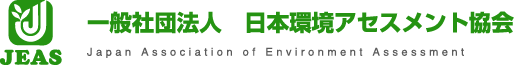 　　　　一般社団法人 日本環境アセスメント協会関西支部長お申込は８月１６日（金）までに、(一社)日本環境アセスメント協会 関西支部 事務局宛E-mail : fujii_yoshiyuki@kanso.co.jp、または参加申込書にてFAX（06-6263-7309）でお願いいたします。会 場 案 内 図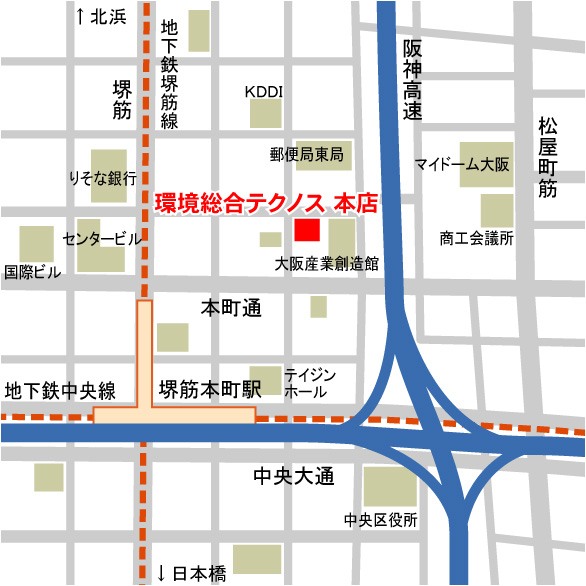 令和元年度（一社）日本環境アセスメント協会関西支部 「若手技術者交流会」参加申込書開催日： 令和元年８月２３日（金）15:00～19:00場 所：株式会社　環境総合テクノス４階会議室申込み先： (一社)日本環境アセスメント協会関西支部　事務局E-mail：fujii_yoshiyuki@kanso.co.jpＦＡＸ: 06－6263－7309　　　　　　　　　〔お問い合わせはTEL 06－6263－7308(担当 藤井)まで〕　　※1)１社から複数名の参加を希望される場合は、お手数ですが参加者１名につき申込書1枚としてください。　　  2)当日は、参加者の方々と名刺交換ができるようにご準備ください。貴法人名所属部署氏　　名連絡先電話番号等Tel:E-mail:参加者の自己紹介入社年次（経験年数でも可）　；専門の技術分野（得意分野）　；保有資格（複数可）　　　　　；その他；交流会で討議したい内容環境アセスメント：その他技術的課題：業務の進め方・働き方：技術研鑽：その他：